Об исполнении бюджета сельского поселения Дурасовский сельсовет муниципального района Чишминский район за 2021 годСогласно статьям 264.1 - 264.6 Бюджетного Кодекса Российской    ФедерацииСовет сельского поселения Дурасовский сельсовет муниципального района Чишминский район Республики Башкортостан решил:     Утвердить отчет об исполнении бюджета сельского поселения Дурасовский сельсовет муниципального района Чишминский район  за  2021 год по доходам в сумме 7891,1  тыс. руб. и по расходам в сумме           7681,9 тыс. руб.  с  превышением  доходов   над  расходами (профицит) в сумме  209,2 тыс. руб. со следующими показателями:-по доходам бюджета  сельского поселения Дурасовский сельсовет по кодам классификации доходов бюджета  за 2021 год согласно приложению № 1 к настоящему решению;- по доходам бюджета сельского поселения Дурасовский сельсовет  по кодам видов доходов, подвидов доходов, классификации операций сектора государственного управления, относящихся к доходам бюджета за 2021 год согласно приложению № 2 к настоящему решению;- по фактически произведенным расходам  бюджета сельского поселения Дурасовский сельсовет за 2021 год по разделам, подразделам, целевым статьям, видам расходов  функциональной классификации расходов бюджетов  Российской Федерации  в сравнении с первоначально утвержденным планом согласно приложению  № 3 к настоящему решению;- по ведомственной структуре расходов бюджета сельского поселения Дурасовский сельсовет за 2021 год  в сравнении с первоначально утвержденным планом согласно приложению № 4 к настоящему решению;- по фактически произведенным расходам  по муниципальным программам и непрограммным направлениям деятельности в сравнении с первоначально утвержденным планом за 2021 год согласно приложению №5 к настоящему решению;- источники финансирования дефицита бюджета сельского поселения Дурасовский сельсовет муниципального района Чишминский район Республики Башкортостан на 2021 год согласно приложению №6 к настоящему решению.Глава сельского поселенияДурасовский сельсовет                                                                 Ф.М. Заманов Приложение №6К решению Совета сельского поселения Дурасовский сельсовет муниципального района Чишминский район Республики БашкортостанОт  25 мая 2022г. № 130Источники финансирования Дефицита бюджета сельского поселения Дурасовский сельсовет муниципального района Чишминский район на 2021 год                                                                                                                                       Тыс. Руб.Башкортостан РеспубликАҺыШишмӘ районыМУНИЦИПАЛЬ РАЙОНЫныҢ   ДУРАСОВО АУЫЛ СОВЕТЫ ауыл биЛӘмӘҺе советы452141, Дурасов  ауылы, Yзәк урамы, 60тел.: 2-60-41,  2-60-03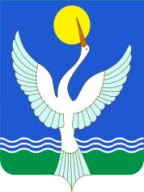 Республика БашкортостанСОВЕТСЕЛЬСКОГО ПОСЕЛЕНИЯ  ДУРАСОВСКИЙ сельсоветМУНИЦИПАЛЬНОГО РАЙОНАЧишминскИЙ район452141, с. Дурасово,  ул. Центральная, 60тел.: 2-60-41,  2-60-03                   кАРАР                                                                                                         «25» май 2022 й.№ 130                             РЕШЕНИЕ                                           «25» мая 2022 г.Приложение № 2К решению Совета сельского поселения Дурасовский сельсовет муниципального Района Чишминский район От 23  мая 2022 года № 130Приложение № 3Приложение № 3Приложение № 3К решению Совета сельского поселения Дурасовский сельсоветК решению Совета сельского поселения Дурасовский сельсоветК решению Совета сельского поселения Дурасовский сельсоветМуниципального района Чишминский районМуниципального района Чишминский районМуниципального района Чишминский район№ 130 от 25 мая  2022 года№ 130 от 25 мая  2022 года№ 130 от 25 мая  2022 годаФактически произведенные расходы сельского поселения Дурасовский сельсовет муниципального района Чишминский районФактически произведенные расходы сельского поселения Дурасовский сельсовет муниципального района Чишминский районФактически произведенные расходы сельского поселения Дурасовский сельсовет муниципального района Чишминский районФактически произведенные расходы сельского поселения Дурасовский сельсовет муниципального района Чишминский районФактически произведенные расходы сельского поселения Дурасовский сельсовет муниципального района Чишминский районФактически произведенные расходы сельского поселения Дурасовский сельсовет муниципального района Чишминский районФактически произведенные расходы сельского поселения Дурасовский сельсовет муниципального района Чишминский районРеспублики Башкортостан за 2021 год по разделам, подразделам,  целевым статьям  Республики Башкортостан за 2021 год по разделам, подразделам,  целевым статьям  Республики Башкортостан за 2021 год по разделам, подразделам,  целевым статьям  Республики Башкортостан за 2021 год по разделам, подразделам,  целевым статьям  Республики Башкортостан за 2021 год по разделам, подразделам,  целевым статьям  Республики Башкортостан за 2021 год по разделам, подразделам,  целевым статьям  Республики Башкортостан за 2021 год по разделам, подразделам,  целевым статьям  (муниципальным программам сельского поселения и непрограммным направлениям деятельности), (муниципальным программам сельского поселения и непрограммным направлениям деятельности), (муниципальным программам сельского поселения и непрограммным направлениям деятельности), (муниципальным программам сельского поселения и непрограммным направлениям деятельности), (муниципальным программам сельского поселения и непрограммным направлениям деятельности), (муниципальным программам сельского поселения и непрограммным направлениям деятельности), (муниципальным программам сельского поселения и непрограммным направлениям деятельности), Группам видов расходов  классификации расходов бюджетовГруппам видов расходов  классификации расходов бюджетовГруппам видов расходов  классификации расходов бюджетовГруппам видов расходов  классификации расходов бюджетовГруппам видов расходов  классификации расходов бюджетовГруппам видов расходов  классификации расходов бюджетовГруппам видов расходов  классификации расходов бюджетовВ сравнении с первоначально утвержденным планомВ сравнении с первоначально утвержденным планомВ сравнении с первоначально утвержденным планомВ сравнении с первоначально утвержденным планомВ сравнении с первоначально утвержденным планомВ сравнении с первоначально утвержденным планомВ сравнении с первоначально утвержденным планомРублей.НаименованиеРзпрЦсрВр Уточн. План  Факт. Расход Отклонение от утв. Плана, %1234567ВСЕГО8 062 229,217 681 860,3395,28ОБЩЕГОСУДАРСТВЕННЫЕ ВОПРОСЫ1002 421 473,782 371 034,3197,92Функционирование высшего должностного лица субъекта Российской Федерации и муниципального образования102793 868,98791 151,0199,66Муниципальная программа «Комплексное развитие территорий сельского поселения Дурасовский сельсовет муниципального района Чишминский район Республики Башкортостан»1022000000000793 868,98791 151,0199,66Подпрограмма «Повышение эффективности деятельности органов местного самоуправления сельского поселения Дурасовский сельсовет»1022080000000793 868,98791 151,0199,66Основное мероприятие «Обеспечение деятельности органов местного самоуправления»1022080100000793 868,98791 151,0199,66Глава муниципального образования1022080102030793 868,98791 151,0199,66Расходы на выплаты персоналу в целях обеспечения выполнения функций государственными (муниципальными) органами, казенными учреждениями, органами управления государственными внебюджетными фондами1022080102030100793 868,98791 151,0199,66Функционирование Правительства Российской Федерации, высших исполнительных органов государственной власти субъектов Российской Федерации, местных администраций1041 627 604,801 579 883,3097,07Муниципальная программа «Комплексное развитие территорий сельского поселения Дурасовский сельсовет муниципального района Чишминский район Республики Башкортостан»10420000000001 627 604,801 579 883,3097,07Подпрограмма «Повышение эффективности деятельности органов местного самоуправления сельского поселения Дурасовский сельсовет»10420800000001 627 604,801 579 883,3097,07Основное мероприятие «Обеспечение деятельности органов местного самоуправления»10420801000001 627 604,801 579 883,3097,07Аппараты органов государственной власти Республики Башкортостан10420801020401 627 604,801 579 883,3097,07Расходы на выплаты персоналу в целях обеспечения выполнения функций государственными (муниципальными) органами, казенными учреждениями, органами управления государственными внебюджетными фондами10420801020401001 193 681,981 193 681,98100Закупка товаров, работ и услуг для обеспечения государственных (муниципальных) нужд1042080102040200419 420,82371 699,3288,62Иные бюджетные ассигнования104208010204080014 502,0014 502,00100НАЦИОНАЛЬНАЯ ОБОРОНА20059 900,0059 900,00100Мобилизационная и вневойсковая подготовка20359 900,0059 900,00100Муниципальная программа «Комплексное развитие территорий сельского поселения Дурасовский сельсовет муниципального района Чишминский район Республики Башкортостан»203200000000059 900,0059 900,00100Подпрограмма «Осуществление государственных полномочий по первичному воинскому учету на территории сельского поселения Дурасовский сельсовет муниципального района Чишминский район»203202000000059 900,0059 900,00100Основное мероприятие «Осуществление первичного воинского учета на территории, где отсутствуют военные комиссариаты»203202010000059 900,0059 900,00100Субвенции на осуществление первичного воинского учета на территориях, где отсутствуют военные комиссариаты203202015118059 900,0059 900,00100Расходы на выплаты персоналу в целях обеспечения выполнения функций государственными (муниципальными) органами, казенными учреждениями, органами управления государственными внебюджетными фондами203202015118010059 900,0059 900,00100НАЦИОНАЛЬНАЯ БЕЗОПАСНОСТЬ И ПРАВООХРАНИТЕЛЬНАЯ ДЕЯТЕЛЬНОСТЬ30015 360,0015 360,00100Защита населения и территории от чрезвычайных ситуаций природного и техногенного характера, пожарная безопасность31015 360,0015 360,00100Муниципальная программа «Комплексное развитие территорий сельского поселения Дурасовский сельсовет муниципального района Чишминский район Республики Башкортостан»310200000000015 360,0015 360,00100Подпрограмма «Обеспечение пожарной безопасности на территории сельского поселения Дурасовский сельсовет муниципального района Чишминский район»310205000000015 360,0015 360,00100Основное мероприятие «Обеспечение пожарной безопасности на территории»310205010000015 360,0015 360,00100Мероприятия по развитию инфраструктуры объектов противопожарной службы310205012430015 360,0015 360,00100Закупка товаров, работ и услуг для обеспечения государственных (муниципальных) нужд310205012430020015 360,0015 360,00100НАЦИОНАЛЬНАЯ ЭКОНОМИКА4001 846 639,001 736 508,8694,04Дорожное хозяйство (дорожные фонды)4091 804 639,001 694 508,8693,9Муниципальная программа «Комплексное развитие территорий сельского поселения Дурасовский сельсовет муниципального района Чишминский район Республики Башкортостан»40920000000001 804 639,001 694 508,8693,9Подпрограмма «Модернизация и развитие автомобильных дорог общего пользования местного значения сельского поселения Дурасовский сельсовет муниципального района Чишминский район»40920400000001 804 639,001 694 508,8693,9Основное мероприятие «Содержание автомобильных дорог»40920401000001 781 478,001 694 508,8695,12Дорожное хозяйство40920401031501 183 170,001 096 200,8692,65Закупка товаров, работ и услуг для обеспечения государственных (муниципальных) нужд40920401031502001 183 170,001 096 200,8692,65Содержание, ремонт, капитальный ремонт, строительство и реконструкция автомобильных дорог общего пользования местного значения40920401S2160598 308,00598 308,00100Закупка товаров, работ и услуг для обеспечения государственных (муниципальных) нужд40920401S2160200598 308,00598 308,00100Основное мероприятие «Ремонт автомобильных дорог»409204020000023 161,0000Дорожное хозяйство409204020315023 161,0000Закупка товаров, работ и услуг для обеспечения государственных (муниципальных) нужд409204020315020023 161,0000Другие вопросы в области национальной экономики41242 000,0042 000,00100Муниципальная программа «Комплексное развитие территорий сельского поселения Дурасовский сельсовет муниципального района Чишминский район Республики Башкортостан»412200000000042 000,0042 000,00100Подпрограмма «Проведение землеустроительных мероприятий на территории сельского поселения Дурасовский сельсовет муниципального района Чишминский район»412207000000042 000,0042 000,00100Основное мероприятие «Проведение землеустроительных мероприятий на территории сельского поселения»412207010000042 000,0042 000,00100Проведение работ по землеустройству412207010333017 000,0017 000,00100Закупка товаров, работ и услуг для обеспечения государственных (муниципальных) нужд412207010333020017 000,0017 000,00100Оценка недвижимости, признание прав и регулирование отношений по государственной (муниципальной) собственности412207010902025 000,0025 000,00100Закупка товаров, работ и услуг для обеспечения государственных (муниципальных) нужд412207010902020025 000,0025 000,00100ЖИЛИЩНО-КОММУНАЛЬНОЕ ХОЗЯЙСТВО5003 655 169,433 437 983,1694,06Коммунальное хозяйство502736 715,81736 715,81100Муниципальная программа «Комплексное развитие территорий сельского поселения Дурасовский сельсовет муниципального района Чишминский район Республики Башкортостан»5022000000000736 715,81736 715,81100Подпрограмма «Жилищно-коммунальное хозяйство и благоустройство территории сельского поселения Дурасовский сельсовет муниципального района Чишминский район»5022030000000736 715,81736 715,81100Основное мероприятие «Мероприятия в сфере коммунального хозяйства»5022030200000736 715,81736 715,81100Мероприятия в области коммунального хозяйства5022030203560703 331,73703 331,73100Закупка товаров, работ и услуг для обеспечения государственных (муниципальных) нужд5022030203560200703 331,73703 331,73100Иные межбюджетные трансферты на финансирование мероприятий по благоустройству территорий населенных пунктов, коммунальному хозяйству, обеспечению мер пожарной безопасности, осуществлению дорожной деятельности и охране окружающей среды в границах сельских поселений502203027404033 384,0833 384,08100Закупка товаров, работ и услуг для обеспечения государственных (муниципальных) нужд502203027404020033 384,0833 384,08100Благоустройство5032 918 453,622 701 267,3592,56Муниципальная программа «Комплексное развитие территорий сельского поселения Дурасовский сельсовет муниципального района Чишминский район Республики Башкортостан»50320000000002 918 453,622 701 267,3592,56Подпрограмма «Жилищно-коммунальное хозяйство и благоустройство территории сельского поселения Дурасовский сельсовет муниципального района Чишминский район»50320300000002 918 453,622 701 267,3592,56Основное мероприятие «Благоустройство населенных пунктов»50320303000002 918 453,622 701 267,3592,56Мероприятия по благоустройству территорий населенных пунктов5032030306050894 837,70807 651,4390,26Закупка товаров, работ и услуг для обеспечения государственных (муниципальных) нужд5032030306050200894 837,70807 651,4390,26Иные межбюджетные трансферты на финансирование мероприятий по благоустройству территорий населенных пунктов, коммунальному хозяйству, обеспечению мер пожарной безопасности, осуществлению дорожной деятельности и охране окружающей среды в границах сельских поселений5032030374040466 615,92466 615,92100Закупка товаров, работ и услуг для обеспечения государственных (муниципальных) нужд5032030374040200466 615,92466 615,92100Cофинансирование расходных обязательств, возникающих при выполнении полномочий органов местного самоуправления по отдельным вопросам местного значения50320303S2010127 000,00127 000,00100Закупка товаров, работ и услуг для обеспечения государственных (муниципальных) нужд50320303S2010200127 000,00127 000,00100Реализация проектов развития общественной инфраструктуры, основанных на местных инициативах, за счет средств бюджетов50320303S24711 170 000,001 040 000,0088,89Закупка товаров, работ и услуг для обеспечения государственных (муниципальных) нужд50320303S24712001 170 000,001 040 000,0088,89Реализация проектов развития общественной инфраструктуры, основанных на местных инициативах, за счет средств, поступивших от физических лиц50320303S2472130 000,00130 000,00100Закупка товаров, работ и услуг для обеспечения государственных (муниципальных) нужд50320303S2472200130 000,00130 000,00100Реализация проектов развития общественной инфраструктуры, основанных на местных инициативах, за счет средств, поступивших от юридических лиц50320303S2473130 000,00130 000,00100Закупка товаров, работ и услуг для обеспечения государственных (муниципальных) нужд50320303S2473200130 000,00130 000,00100ОХРАНА ОКРУЖАЮЩЕЙ СРЕДЫ60062 613,0060 000,0095,83Другие вопросы в области охраны окружающей среды60562 613,0060 000,0095,83Муниципальная программа «Комплексное развитие территорий сельского поселения Дурасовский сельсовет муниципального района Чишминский район Республики Башкортостан»605200000000062 613,0060 000,0095,83Подпрограмма «Жилищно-коммунальное хозяйство и благоустройство территории сельского поселения Дурасовский сельсовет муниципального района Чишминский район»605203000000062 613,0060 000,0095,83Основное мероприятие «Благоустройство населенных пунктов»605203030000062 613,0060 000,0095,83Мероприятия в области экологии и природопользования605203034120062 613,0060 000,0095,83Закупка товаров, работ и услуг для обеспечения государственных (муниципальных) нужд605203034120020062 613,0060 000,0095,83Межбюджетные трансферты общего характера бюджетам бюджетной системы российской федерации14001 074,001 074,00100Прочие межбюджетные трансферты общего характера14031 074,001 074,00100Муниципальная программа «Комплексное развитие территорий сельского поселения Дурасовский сельсовет муниципального района Чишминский район Республики Башкортостан»140320000000001 074,001 074,00100Подпрограмма «Управление муниципальными финансами сельского поселения Дурасовский сельсовет муниципального района Чишминский район РБ»140320100000001 074,001 074,00100Основное мероприятие «Перечисление межбюджетных трансфертов в бюджет муниципального района»140320102000001 074,001 074,00100Иные безвозмездные и безвозвратные перечисления140320102740001 074,001 074,00100Межбюджетные трансферты140320102740005001 074,001 074,00100Приложение № 4Приложение № 4Приложение № 4Приложение № 4Приложение № 4Приложение № 4Приложение № 4К решению Совета сельского поселения Дурасовский сельсоветК решению Совета сельского поселения Дурасовский сельсоветК решению Совета сельского поселения Дурасовский сельсоветК решению Совета сельского поселения Дурасовский сельсоветК решению Совета сельского поселения Дурасовский сельсоветК решению Совета сельского поселения Дурасовский сельсоветК решению Совета сельского поселения Дурасовский сельсоветМуниципального района Чишминский районМуниципального района Чишминский районМуниципального района Чишминский районМуниципального района Чишминский районМуниципального района Чишминский районМуниципального района Чишминский районМуниципального района Чишминский район№130 от 25 мая 2022 года№130 от 25 мая 2022 года№130 от 25 мая 2022 года№130 от 25 мая 2022 года№130 от 25 мая 2022 года№130 от 25 мая 2022 года№130 от 25 мая 2022 годаВедомственная структура расходов  бюджета Ведомственная структура расходов  бюджета Ведомственная структура расходов  бюджета Ведомственная структура расходов  бюджета Ведомственная структура расходов  бюджета Ведомственная структура расходов  бюджета Ведомственная структура расходов  бюджета Ведомственная структура расходов  бюджета Ведомственная структура расходов  бюджета Ведомственная структура расходов  бюджета Ведомственная структура расходов  бюджета Ведомственная структура расходов  бюджета Ведомственная структура расходов  бюджета Ведомственная структура расходов  бюджета Ведомственная структура расходов  бюджета Ведомственная структура расходов  бюджета Сельского поселения Дурасовский сельсовет муниципального района Чишминский район Республики Башкортостан за 2021 годСельского поселения Дурасовский сельсовет муниципального района Чишминский район Республики Башкортостан за 2021 годСельского поселения Дурасовский сельсовет муниципального района Чишминский район Республики Башкортостан за 2021 годСельского поселения Дурасовский сельсовет муниципального района Чишминский район Республики Башкортостан за 2021 годСельского поселения Дурасовский сельсовет муниципального района Чишминский район Республики Башкортостан за 2021 годСельского поселения Дурасовский сельсовет муниципального района Чишминский район Республики Башкортостан за 2021 годСельского поселения Дурасовский сельсовет муниципального района Чишминский район Республики Башкортостан за 2021 годСельского поселения Дурасовский сельсовет муниципального района Чишминский район Республики Башкортостан за 2021 годСельского поселения Дурасовский сельсовет муниципального района Чишминский район Республики Башкортостан за 2021 годСельского поселения Дурасовский сельсовет муниципального района Чишминский район Республики Башкортостан за 2021 годСельского поселения Дурасовский сельсовет муниципального района Чишминский район Республики Башкортостан за 2021 годСельского поселения Дурасовский сельсовет муниципального района Чишминский район Республики Башкортостан за 2021 годСельского поселения Дурасовский сельсовет муниципального района Чишминский район Республики Башкортостан за 2021 годСельского поселения Дурасовский сельсовет муниципального района Чишминский район Республики Башкортостан за 2021 годСельского поселения Дурасовский сельсовет муниципального района Чишминский район Республики Башкортостан за 2021 годСельского поселения Дурасовский сельсовет муниципального района Чишминский район Республики Башкортостан за 2021 годРублей.Рублей.НаименованиеВед-воВед-воЦсрЦсрВрВр Уточн. План  Уточн. План  Факт. Расход  Факт. Расход Отклонение от утв. Плана, %Отклонение от утв. Плана, %1222233445566ВСЕГО8 062 229,218 062 229,217 681 860,337 681 860,3395,2895,28Муниципальная программа «Комплексное развитие территорий сельского поселения Дурасовский сельсовет муниципального района Чишминский район Республики Башкортостан»791791200000000020000000008 062 229,218 062 229,217 681 860,337 681 860,3395,2895,28Подпрограмма «Управление муниципальными финансами сельского поселения Дурасовский сельсовет муниципального района Чишминский район РБ»791791201000000020100000001 074,001 074,001 074,001 074,00100100Основное мероприятие «Перечисление межбюджетных трансфертов в бюджет муниципального района»791791201020000020102000001 074,001 074,001 074,001 074,00100100Иные безвозмездные и безвозвратные перечисления791791201027400020102740001 074,001 074,001 074,001 074,00100100Межбюджетные трансферты791791201027400020102740005005001 074,001 074,001 074,001 074,00100100Подпрограмма «Осуществление государственных полномочий по первичному воинскому учету на территории сельского поселения Дурасовский сельсовет муниципального района Чишминский район»7917912020000000202000000059 900,0059 900,0059 900,0059 900,00100100Основное мероприятие «Осуществление первичного воинского учета на территории, где отсутствуют военные комиссариаты»7917912020100000202010000059 900,0059 900,0059 900,0059 900,00100100Субвенции на осуществление первичного воинского учета на территориях, где отсутствуют военные комиссариаты7917912020151180202015118059 900,0059 900,0059 900,0059 900,00100100Расходы на выплаты персоналу в целях обеспечения выполнения функций государственными (муниципальными) органами, казенными учреждениями, органами управления государственными внебюджетными фондами7917912020151180202015118010010059 900,0059 900,0059 900,0059 900,00100100Подпрограмма «Жилищно-коммунальное хозяйство и благоустройство территории сельского поселения Дурасовский сельсовет муниципального района Чишминский район»791791203000000020300000003 717 782,433 717 782,433 497 983,163 497 983,1694,0994,09Основное мероприятие «Мероприятия в сфере коммунального хозяйства»79179120302000002030200000736 715,81736 715,81736 715,81736 715,81100100Мероприятия в области коммунального хозяйства79179120302035602030203560703 331,73703 331,73703 331,73703 331,73100100Закупка товаров, работ и услуг для обеспечения государственных (муниципальных) нужд79179120302035602030203560200200703 331,73703 331,73703 331,73703 331,73100100Иные межбюджетные трансферты на финансирование мероприятий по благоустройству территорий населенных пунктов, коммунальному хозяйству, обеспечению мер пожарной безопасности, осуществлению дорожной деятельности и охране окружающей среды в границах сельских поселений7917912030274040203027404033 384,0833 384,0833 384,0833 384,08100100Закупка товаров, работ и услуг для обеспечения государственных (муниципальных) нужд7917912030274040203027404020020033 384,0833 384,0833 384,0833 384,08100100Основное мероприятие «Благоустройство населенных пунктов»791791203030000020303000002 981 066,622 981 066,622 761 267,352 761 267,3592,6392,63Мероприятия по благоустройству территорий населенных пунктов79179120303060502030306050894 837,70894 837,70807 651,43807 651,4390,2690,26Закупка товаров, работ и услуг для обеспечения государственных (муниципальных) нужд79179120303060502030306050200200894 837,70894 837,70807 651,43807 651,4390,2690,26Мероприятия в области экологии и природопользования7917912030341200203034120062 613,0062 613,0060 000,0060 000,0095,8395,83Закупка товаров, работ и услуг для обеспечения государственных (муниципальных) нужд7917912030341200203034120020020062 613,0062 613,0060 000,0060 000,0095,8395,83Иные межбюджетные трансферты на финансирование мероприятий по благоустройству территорий населенных пунктов, коммунальному хозяйству, обеспечению мер пожарной безопасности, осуществлению дорожной деятельности и охране окружающей среды в границах сельских поселений79179120303740402030374040466 615,92466 615,92466 615,92466 615,92100100Закупка товаров, работ и услуг для обеспечения государственных (муниципальных) нужд79179120303740402030374040200200466 615,92466 615,92466 615,92466 615,92100100Cофинансирование расходных обязательств, возникающих при выполнении полномочий органов местного самоуправления по отдельным вопросам местного значения79179120303S201020303S2010127 000,00127 000,00127 000,00127 000,00100100Закупка товаров, работ и услуг для обеспечения государственных (муниципальных) нужд79179120303S201020303S2010200200127 000,00127 000,00127 000,00127 000,00100100Реализация проектов развития общественной инфраструктуры, основанных на местных инициативах, за счет средств бюджетов79179120303S247120303S24711 170 000,001 170 000,001 040 000,001 040 000,0088,8988,89Закупка товаров, работ и услуг для обеспечения государственных (муниципальных) нужд79179120303S247120303S24712002001 170 000,001 170 000,001 040 000,001 040 000,0088,8988,89Реализация проектов развития общественной инфраструктуры, основанных на местных инициативах, за счет средств, поступивших от физических лиц79179120303S247220303S2472130 000,00130 000,00130 000,00130 000,00100100Закупка товаров, работ и услуг для обеспечения государственных (муниципальных) нужд79179120303S247220303S2472200200130 000,00130 000,00130 000,00130 000,00100100Реализация проектов развития общественной инфраструктуры, основанных на местных инициативах, за счет средств, поступивших от юридических лиц79179120303S247320303S2473130 000,00130 000,00130 000,00130 000,00100100Закупка товаров, работ и услуг для обеспечения государственных (муниципальных) нужд79179120303S247320303S2473200200130 000,00130 000,00130 000,00130 000,00100100Подпрограмма «Модернизация и развитие автомобильных дорог общего пользования местного значения сельского поселения Дурасовский сельсовет муниципального района Чишминский район»791791204000000020400000001 804 639,001 804 639,001 694 508,861 694 508,8693,993,9Основное мероприятие «Содержание автомобильных дорог»791791204010000020401000001 781 478,001 781 478,001 694 508,861 694 508,8695,1295,12Дорожное хозяйство791791204010315020401031501 183 170,001 183 170,001 096 200,861 096 200,8692,6592,65Закупка товаров, работ и услуг для обеспечения государственных (муниципальных) нужд791791204010315020401031502002001 183 170,001 183 170,001 096 200,861 096 200,8692,6592,65Содержание, ремонт, капитальный ремонт, строительство и реконструкция автомобильных дорог общего пользования местного значения79179120401S216020401S2160598 308,00598 308,00598 308,00598 308,00100100Закупка товаров, работ и услуг для обеспечения государственных (муниципальных) нужд79179120401S216020401S2160200200598 308,00598 308,00598 308,00598 308,00100100Основное мероприятие «Ремонт автомобильных дорог»7917912040200000204020000023 161,0023 161,000000Дорожное хозяйство7917912040203150204020315023 161,0023 161,000000Закупка товаров, работ и услуг для обеспечения государственных (муниципальных) нужд7917912040203150204020315020020023 161,0023 161,000000Подпрограмма «Обеспечение пожарной безопасности на территории сельского поселения Дурасовский сельсовет муниципального района Чишминский район»7917912050000000205000000015 360,0015 360,0015 360,0015 360,00100100Основное мероприятие «Обеспечение пожарной безопасности на территории»7917912050100000205010000015 360,0015 360,0015 360,0015 360,00100100Мероприятия по развитию инфраструктуры объектов противопожарной службы7917912050124300205012430015 360,0015 360,0015 360,0015 360,00100100Закупка товаров, работ и услуг для обеспечения государственных (муниципальных) нужд7917912050124300205012430020020015 360,0015 360,0015 360,0015 360,00100100Подпрограмма «Проведение землеустроительных мероприятий на территории сельского поселения Дурасовский сельсовет муниципального района Чишминский район»7917912070000000207000000042 000,0042 000,0042 000,0042 000,00100100Основное мероприятие «Проведение землеустроительных мероприятий на территории сельского поселения»7917912070100000207010000042 000,0042 000,0042 000,0042 000,00100100Проведение работ по землеустройству7917912070103330207010333017 000,0017 000,0017 000,0017 000,00100100Закупка товаров, работ и услуг для обеспечения государственных (муниципальных) нужд7917912070103330207010333020020017 000,0017 000,0017 000,0017 000,00100100Оценка недвижимости, признание прав и регулирование отношений по государственной (муниципальной) собственности7917912070109020207010902025 000,0025 000,0025 000,0025 000,00100100Закупка товаров, работ и услуг для обеспечения государственных (муниципальных) нужд7917912070109020207010902020020025 000,0025 000,0025 000,0025 000,00100100Подпрограмма «Повышение эффективности деятельности органов местного самоуправления сельского поселения Дурасовский сельсовет»791791208000000020800000002 421 473,782 421 473,782 371 034,312 371 034,3197,9297,92Основное мероприятие «Обеспечение деятельности органов местного самоуправления»791791208010000020801000002 421 473,782 421 473,782 371 034,312 371 034,3197,9297,92Глава муниципального образования79179120801020302080102030793 868,98793 868,98791 151,01791 151,0199,6699,66Расходы на выплаты персоналу в целях обеспечения выполнения функций государственными (муниципальными) органами, казенными учреждениями, органами управления государственными внебюджетными фондами79179120801020302080102030100100793 868,98793 868,98791 151,01791 151,0199,6699,66Аппараты органов государственной власти Республики Башкортостан791791208010204020801020401 627 604,801 627 604,801 579 883,301 579 883,3097,0797,07Расходы на выплаты персоналу в целях обеспечения выполнения функций государственными (муниципальными) органами, казенными учреждениями, органами управления государственными внебюджетными фондами791791208010204020801020401001001 193 681,981 193 681,981 193 681,981 193 681,98100100Закупка товаров, работ и услуг для обеспечения государственных (муниципальных) нужд79179120801020402080102040200200419 420,82419 420,82371 699,32371 699,3288,6288,62Иные бюджетные ассигнования7917912080102040208010204080080014 502,0014 502,0014 502,0014 502,00100100Приложение № 5Приложение № 5Приложение № 5Приложение № 5Приложение № 5Приложение № 5Приложение № 5Приложение № 5К решению Совета сельского поселения Дурасовский сельсоветК решению Совета сельского поселения Дурасовский сельсоветК решению Совета сельского поселения Дурасовский сельсоветК решению Совета сельского поселения Дурасовский сельсоветК решению Совета сельского поселения Дурасовский сельсоветК решению Совета сельского поселения Дурасовский сельсоветК решению Совета сельского поселения Дурасовский сельсоветК решению Совета сельского поселения Дурасовский сельсоветМуниципального района Чишминский районМуниципального района Чишминский районМуниципального района Чишминский районМуниципального района Чишминский районМуниципального района Чишминский районМуниципального района Чишминский районМуниципального района Чишминский районМуниципального района Чишминский район№130 от 25 мая 2022 года№130 от 25 мая 2022 года№130 от 25 мая 2022 года№130 от 25 мая 2022 года№130 от 25 мая 2022 года№130 от 25 мая 2022 года№130 от 25 мая 2022 года№130 от 25 мая 2022 годаФактически произведенные расходы сельского поселения Дурасовский  сельсовет  муниципального района Чишминский районФактически произведенные расходы сельского поселения Дурасовский  сельсовет  муниципального района Чишминский районФактически произведенные расходы сельского поселения Дурасовский  сельсовет  муниципального района Чишминский районФактически произведенные расходы сельского поселения Дурасовский  сельсовет  муниципального района Чишминский районФактически произведенные расходы сельского поселения Дурасовский  сельсовет  муниципального района Чишминский районФактически произведенные расходы сельского поселения Дурасовский  сельсовет  муниципального района Чишминский районФактически произведенные расходы сельского поселения Дурасовский  сельсовет  муниципального района Чишминский районФактически произведенные расходы сельского поселения Дурасовский  сельсовет  муниципального района Чишминский районФактически произведенные расходы сельского поселения Дурасовский  сельсовет  муниципального района Чишминский районФактически произведенные расходы сельского поселения Дурасовский  сельсовет  муниципального района Чишминский районФактически произведенные расходы сельского поселения Дурасовский  сельсовет  муниципального района Чишминский районФактически произведенные расходы сельского поселения Дурасовский  сельсовет  муниципального района Чишминский районРеспублики Башкортостан за 2021 год по целевым статьям  Республики Башкортостан за 2021 год по целевым статьям  Республики Башкортостан за 2021 год по целевым статьям  Республики Башкортостан за 2021 год по целевым статьям  Республики Башкортостан за 2021 год по целевым статьям  Республики Башкортостан за 2021 год по целевым статьям  Республики Башкортостан за 2021 год по целевым статьям  Республики Башкортостан за 2021 год по целевым статьям  Республики Башкортостан за 2021 год по целевым статьям  Республики Башкортостан за 2021 год по целевым статьям  Республики Башкортостан за 2021 год по целевым статьям  Республики Башкортостан за 2021 год по целевым статьям  (муниципальным программам сельского поселения Дурасовский  сельсовет и непрограммным направлениям деятельности), (муниципальным программам сельского поселения Дурасовский  сельсовет и непрограммным направлениям деятельности), (муниципальным программам сельского поселения Дурасовский  сельсовет и непрограммным направлениям деятельности), (муниципальным программам сельского поселения Дурасовский  сельсовет и непрограммным направлениям деятельности), (муниципальным программам сельского поселения Дурасовский  сельсовет и непрограммным направлениям деятельности), (муниципальным программам сельского поселения Дурасовский  сельсовет и непрограммным направлениям деятельности), (муниципальным программам сельского поселения Дурасовский  сельсовет и непрограммным направлениям деятельности), (муниципальным программам сельского поселения Дурасовский  сельсовет и непрограммным направлениям деятельности), (муниципальным программам сельского поселения Дурасовский  сельсовет и непрограммным направлениям деятельности), (муниципальным программам сельского поселения Дурасовский  сельсовет и непрограммным направлениям деятельности), (муниципальным программам сельского поселения Дурасовский  сельсовет и непрограммным направлениям деятельности), (муниципальным программам сельского поселения Дурасовский  сельсовет и непрограммным направлениям деятельности), Группам видов расходов  классификации расходов бюджетовГруппам видов расходов  классификации расходов бюджетовГруппам видов расходов  классификации расходов бюджетовГруппам видов расходов  классификации расходов бюджетовГруппам видов расходов  классификации расходов бюджетовГруппам видов расходов  классификации расходов бюджетовГруппам видов расходов  классификации расходов бюджетовГруппам видов расходов  классификации расходов бюджетовГруппам видов расходов  классификации расходов бюджетовГруппам видов расходов  классификации расходов бюджетовГруппам видов расходов  классификации расходов бюджетовГруппам видов расходов  классификации расходов бюджетовВ сравнении с первоначально утвержденным планомВ сравнении с первоначально утвержденным планомВ сравнении с первоначально утвержденным планомВ сравнении с первоначально утвержденным планомВ сравнении с первоначально утвержденным планомВ сравнении с первоначально утвержденным планомВ сравнении с первоначально утвержденным планомВ сравнении с первоначально утвержденным планомВ сравнении с первоначально утвержденным планомВ сравнении с первоначально утвержденным планомВ сравнении с первоначально утвержденным планомВ сравнении с первоначально утвержденным планом Рублей.  Рублей. НаименованиеНаименованиеЦсрЦсрВрВр Уточн. План  Уточн. План  Факт. Расход  Факт. Расход Отклонение от утв. Плана, %Отклонение от утв. Плана, %112233445566ВСЕГОВСЕГО8 062 229,218 062 229,217 681 860,337 681 860,3395,2895,28Муниципальная программа «Комплексное развитие территорий сельского поселения Дурасовский сельсовет муниципального района Чишминский район Республики Башкортостан»Муниципальная программа «Комплексное развитие территорий сельского поселения Дурасовский сельсовет муниципального района Чишминский район Республики Башкортостан»200000000020000000008 062 229,218 062 229,217 681 860,337 681 860,3395,2895,28Подпрограмма «Управление муниципальными финансами сельского поселения Дурасовский сельсовет муниципального района Чишминский район РБ»Подпрограмма «Управление муниципальными финансами сельского поселения Дурасовский сельсовет муниципального района Чишминский район РБ»201000000020100000001 074,001 074,001 074,001 074,00100100Основное мероприятие «Перечисление межбюджетных трансфертов в бюджет муниципального района»Основное мероприятие «Перечисление межбюджетных трансфертов в бюджет муниципального района»201020000020102000001 074,001 074,001 074,001 074,00100100Иные безвозмездные и безвозвратные перечисленияИные безвозмездные и безвозвратные перечисления201027400020102740001 074,001 074,001 074,001 074,00100100Межбюджетные трансфертыМежбюджетные трансферты201027400020102740005005001 074,001 074,001 074,001 074,00100100Подпрограмма «Осуществление государственных полномочий по первичному воинскому учету на территории сельского поселения Дурасовский сельсовет муниципального района Чишминский район»Подпрограмма «Осуществление государственных полномочий по первичному воинскому учету на территории сельского поселения Дурасовский сельсовет муниципального района Чишминский район»2020000000202000000059 900,0059 900,0059 900,0059 900,00100100Основное мероприятие «Осуществление первичного воинского учета на территории, где отсутствуют военные комиссариаты»Основное мероприятие «Осуществление первичного воинского учета на территории, где отсутствуют военные комиссариаты»2020100000202010000059 900,0059 900,0059 900,0059 900,00100100Субвенции на осуществление первичного воинского учета на территориях, где отсутствуют военные комиссариатыСубвенции на осуществление первичного воинского учета на территориях, где отсутствуют военные комиссариаты2020151180202015118059 900,0059 900,0059 900,0059 900,00100100Расходы на выплаты персоналу в целях обеспечения выполнения функций государственными (муниципальными) органами, казенными учреждениями, органами управления государственными внебюджетными фондамиРасходы на выплаты персоналу в целях обеспечения выполнения функций государственными (муниципальными) органами, казенными учреждениями, органами управления государственными внебюджетными фондами2020151180202015118010010059 900,0059 900,0059 900,0059 900,00100100Подпрограмма «Жилищно-коммунальное хозяйство и благоустройство территории сельского поселения Дурасовский сельсовет муниципального района Чишминский район»Подпрограмма «Жилищно-коммунальное хозяйство и благоустройство территории сельского поселения Дурасовский сельсовет муниципального района Чишминский район»203000000020300000003 717 782,433 717 782,433 497 983,163 497 983,1694,0994,09Основное мероприятие «Мероприятия в сфере коммунального хозяйства»Основное мероприятие «Мероприятия в сфере коммунального хозяйства»20302000002030200000736 715,81736 715,81736 715,81736 715,81100100Мероприятия в области коммунального хозяйстваМероприятия в области коммунального хозяйства20302035602030203560703 331,73703 331,73703 331,73703 331,73100100Закупка товаров, работ и услуг для обеспечения государственных (муниципальных) нуждЗакупка товаров, работ и услуг для обеспечения государственных (муниципальных) нужд20302035602030203560200200703 331,73703 331,73703 331,73703 331,73100100Иные межбюджетные трансферты на финансирование мероприятий по благоустройству территорий населенных пунктов, коммунальному хозяйству, обеспечению мер пожарной безопасности, осуществлению дорожной деятельности и охране окружающей среды в границах сельских поселенийИные межбюджетные трансферты на финансирование мероприятий по благоустройству территорий населенных пунктов, коммунальному хозяйству, обеспечению мер пожарной безопасности, осуществлению дорожной деятельности и охране окружающей среды в границах сельских поселений2030274040203027404033 384,0833 384,0833 384,0833 384,08100100Закупка товаров, работ и услуг для обеспечения государственных (муниципальных) нуждЗакупка товаров, работ и услуг для обеспечения государственных (муниципальных) нужд2030274040203027404020020033 384,0833 384,0833 384,0833 384,08100100Основное мероприятие «Благоустройство населенных пунктов»Основное мероприятие «Благоустройство населенных пунктов»203030000020303000002 981 066,622 981 066,622 761 267,352 761 267,3592,6392,63Мероприятия по благоустройству территорий населенных пунктовМероприятия по благоустройству территорий населенных пунктов20303060502030306050894 837,70894 837,70807 651,43807 651,4390,2690,26Закупка товаров, работ и услуг для обеспечения государственных (муниципальных) нуждЗакупка товаров, работ и услуг для обеспечения государственных (муниципальных) нужд20303060502030306050200200894 837,70894 837,70807 651,43807 651,4390,2690,26Мероприятия в области экологии и природопользованияМероприятия в области экологии и природопользования2030341200203034120062 613,0062 613,0060 000,0060 000,0095,8395,83Закупка товаров, работ и услуг для обеспечения государственных (муниципальных) нуждЗакупка товаров, работ и услуг для обеспечения государственных (муниципальных) нужд2030341200203034120020020062 613,0062 613,0060 000,0060 000,0095,8395,83Иные межбюджетные трансферты на финансирование мероприятий по благоустройству территорий населенных пунктов, коммунальному хозяйству, обеспечению мер пожарной безопасности, осуществлению дорожной деятельности и охране окружающей среды в границах сельских поселенийИные межбюджетные трансферты на финансирование мероприятий по благоустройству территорий населенных пунктов, коммунальному хозяйству, обеспечению мер пожарной безопасности, осуществлению дорожной деятельности и охране окружающей среды в границах сельских поселений20303740402030374040466 615,92466 615,92466 615,92466 615,92100100Закупка товаров, работ и услуг для обеспечения государственных (муниципальных) нуждЗакупка товаров, работ и услуг для обеспечения государственных (муниципальных) нужд20303740402030374040200200466 615,92466 615,92466 615,92466 615,92100100Cофинансирование расходных обязательств, возникающих при выполнении полномочий органов местного самоуправления по отдельным вопросам местного значенияCофинансирование расходных обязательств, возникающих при выполнении полномочий органов местного самоуправления по отдельным вопросам местного значения20303S201020303S2010127 000,00127 000,00127 000,00127 000,00100100Закупка товаров, работ и услуг для обеспечения государственных (муниципальных) нуждЗакупка товаров, работ и услуг для обеспечения государственных (муниципальных) нужд20303S201020303S2010200200127 000,00127 000,00127 000,00127 000,00100100Реализация проектов развития общественной инфраструктуры, основанных на местных инициативах, за счет средств бюджетовРеализация проектов развития общественной инфраструктуры, основанных на местных инициативах, за счет средств бюджетов20303S247120303S24711 170 000,001 170 000,001 040 000,001 040 000,0088,8988,89Закупка товаров, работ и услуг для обеспечения государственных (муниципальных) нуждЗакупка товаров, работ и услуг для обеспечения государственных (муниципальных) нужд20303S247120303S24712002001 170 000,001 170 000,001 040 000,001 040 000,0088,8988,89Реализация проектов развития общественной инфраструктуры, основанных на местных инициативах, за счет средств, поступивших от физических лицРеализация проектов развития общественной инфраструктуры, основанных на местных инициативах, за счет средств, поступивших от физических лиц20303S247220303S2472130 000,00130 000,00130 000,00130 000,00100100Закупка товаров, работ и услуг для обеспечения государственных (муниципальных) нуждЗакупка товаров, работ и услуг для обеспечения государственных (муниципальных) нужд20303S247220303S2472200200130 000,00130 000,00130 000,00130 000,00100100Реализация проектов развития общественной инфраструктуры, основанных на местных инициативах, за счет средств, поступивших от юридических лицРеализация проектов развития общественной инфраструктуры, основанных на местных инициативах, за счет средств, поступивших от юридических лиц20303S247320303S2473130 000,00130 000,00130 000,00130 000,00100100Закупка товаров, работ и услуг для обеспечения государственных (муниципальных) нуждЗакупка товаров, работ и услуг для обеспечения государственных (муниципальных) нужд20303S247320303S2473200200130 000,00130 000,00130 000,00130 000,00100100Подпрограмма «Модернизация и развитие автомобильных дорог общего пользования местного значения сельского поселения Дурасовский сельсовет муниципального района Чишминский район»Подпрограмма «Модернизация и развитие автомобильных дорог общего пользования местного значения сельского поселения Дурасовский сельсовет муниципального района Чишминский район»204000000020400000001 804 639,001 804 639,001 694 508,861 694 508,8693,993,9Основное мероприятие «Содержание автомобильных дорог»Основное мероприятие «Содержание автомобильных дорог»204010000020401000001 781 478,001 781 478,001 694 508,861 694 508,8695,1295,12Дорожное хозяйствоДорожное хозяйство204010315020401031501 183 170,001 183 170,001 096 200,861 096 200,8692,6592,65Закупка товаров, работ и услуг для обеспечения государственных (муниципальных) нуждЗакупка товаров, работ и услуг для обеспечения государственных (муниципальных) нужд204010315020401031502002001 183 170,001 183 170,001 096 200,861 096 200,8692,6592,65Содержание, ремонт, капитальный ремонт, строительство и реконструкция автомобильных дорог общего пользования местного значенияСодержание, ремонт, капитальный ремонт, строительство и реконструкция автомобильных дорог общего пользования местного значения20401S216020401S2160598 308,00598 308,00598 308,00598 308,00100100Закупка товаров, работ и услуг для обеспечения государственных (муниципальных) нуждЗакупка товаров, работ и услуг для обеспечения государственных (муниципальных) нужд20401S216020401S2160200200598 308,00598 308,00598 308,00598 308,00100100Основное мероприятие «Ремонт автомобильных дорог»Основное мероприятие «Ремонт автомобильных дорог»2040200000204020000023 161,0023 161,000000Дорожное хозяйствоДорожное хозяйство2040203150204020315023 161,0023 161,000000Закупка товаров, работ и услуг для обеспечения государственных (муниципальных) нуждЗакупка товаров, работ и услуг для обеспечения государственных (муниципальных) нужд2040203150204020315020020023 161,0023 161,000000Подпрограмма «Обеспечение пожарной безопасности на территории сельского поселения Дурасовский сельсовет муниципального района Чишминский район»Подпрограмма «Обеспечение пожарной безопасности на территории сельского поселения Дурасовский сельсовет муниципального района Чишминский район»2050000000205000000015 360,0015 360,0015 360,0015 360,00100100Основное мероприятие «Обеспечение пожарной безопасности на территории»Основное мероприятие «Обеспечение пожарной безопасности на территории»2050100000205010000015 360,0015 360,0015 360,0015 360,00100100Мероприятия по развитию инфраструктуры объектов противопожарной службыМероприятия по развитию инфраструктуры объектов противопожарной службы2050124300205012430015 360,0015 360,0015 360,0015 360,00100100Закупка товаров, работ и услуг для обеспечения государственных (муниципальных) нуждЗакупка товаров, работ и услуг для обеспечения государственных (муниципальных) нужд2050124300205012430020020015 360,0015 360,0015 360,0015 360,00100100Подпрограмма «Проведение землеустроительных мероприятий на территории сельского поселения Дурасовский сельсовет муниципального района Чишминский район»Подпрограмма «Проведение землеустроительных мероприятий на территории сельского поселения Дурасовский сельсовет муниципального района Чишминский район»2070000000207000000042 000,0042 000,0042 000,0042 000,00100100Основное мероприятие «Проведение землеустроительных мероприятий на территории сельского поселения»Основное мероприятие «Проведение землеустроительных мероприятий на территории сельского поселения»2070100000207010000042 000,0042 000,0042 000,0042 000,00100100Проведение работ по землеустройствуПроведение работ по землеустройству2070103330207010333017 000,0017 000,0017 000,0017 000,00100100Закупка товаров, работ и услуг для обеспечения государственных (муниципальных) нуждЗакупка товаров, работ и услуг для обеспечения государственных (муниципальных) нужд2070103330207010333020020017 000,0017 000,0017 000,0017 000,00100100Оценка недвижимости, признание прав и регулирование отношений по государственной (муниципальной) собственностиОценка недвижимости, признание прав и регулирование отношений по государственной (муниципальной) собственности2070109020207010902025 000,0025 000,0025 000,0025 000,00100100Закупка товаров, работ и услуг для обеспечения государственных (муниципальных) нуждЗакупка товаров, работ и услуг для обеспечения государственных (муниципальных) нужд2070109020207010902020020025 000,0025 000,0025 000,0025 000,00100100Подпрограмма «Повышение эффективности деятельности органов местного самоуправления сельского поселения Дурасовский сельсовет»Подпрограмма «Повышение эффективности деятельности органов местного самоуправления сельского поселения Дурасовский сельсовет»208000000020800000002 421 473,782 421 473,782 371 034,312 371 034,3197,9297,92Основное мероприятие «Обеспечение деятельности органов местного самоуправления»Основное мероприятие «Обеспечение деятельности органов местного самоуправления»208010000020801000002 421 473,782 421 473,782 371 034,312 371 034,3197,9297,92Глава муниципального образованияГлава муниципального образования20801020302080102030793 868,98793 868,98791 151,01791 151,0199,6699,66Расходы на выплаты персоналу в целях обеспечения выполнения функций государственными (муниципальными) органами, казенными учреждениями, органами управления государственными внебюджетными фондамиРасходы на выплаты персоналу в целях обеспечения выполнения функций государственными (муниципальными) органами, казенными учреждениями, органами управления государственными внебюджетными фондами20801020302080102030100100793 868,98793 868,98791 151,01791 151,0199,6699,66Аппараты органов государственной власти Республики БашкортостанАппараты органов государственной власти Республики Башкортостан208010204020801020401 627 604,801 627 604,801 579 883,301 579 883,3097,0797,07Расходы на выплаты персоналу в целях обеспечения выполнения функций государственными (муниципальными) органами, казенными учреждениями, органами управления государственными внебюджетными фондамиРасходы на выплаты персоналу в целях обеспечения выполнения функций государственными (муниципальными) органами, казенными учреждениями, органами управления государственными внебюджетными фондами208010204020801020401001001 193 681,981 193 681,981 193 681,981 193 681,98100100Закупка товаров, работ и услуг для обеспечения государственных (муниципальных) нуждЗакупка товаров, работ и услуг для обеспечения государственных (муниципальных) нужд20801020402080102040200200419 420,82419 420,82371 699,32371 699,3288,6288,62Иные бюджетные ассигнованияИные бюджетные ассигнования2080102040208010204080080014 502,0014 502,0014 502,0014 502,00100100КодКодНаименование кода классификации источников финансирования дефицитов бюджетовСумма1123ВСЕГО209,201 00 00 00 00 0000 00001 00 00 00 00 0000 000Источники внутреннего финансирования дефицитов бюджетов209,201 03 00 00 00 0000 00001 03 00 00 00 0000 000Бюджетные кредиты от других бюджетов бюджетной системы Российской Федерации001 03 01 00 10 0000 71001 03 01 00 10 0000 710Получение бюджетных кредитов  от других бюджетов бюджетной системы Российской Федерации бюджетом сельского поселения  в валюте Российской Федерации01 03 01 00 10 0000 81001 03 01 00 10 0000 810Погашение бюджетом сельского поселения бюджетных кредитов от других бюджетов бюджетной системы Российской Федерации в валюте Российской Федерации01 05 00 00 00 0000 00001 05 00 00 00 0000 000Изменение остатков на счетах по учету средств бюджета209,201 05 02 01 10 0000 00001 05 02 01 10 0000 000Изменение прочих остатков денежных средств бюджета сельского поселения209,2     Секретарь Совета    муниципального     Секретарь Совета    муниципального